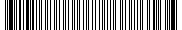 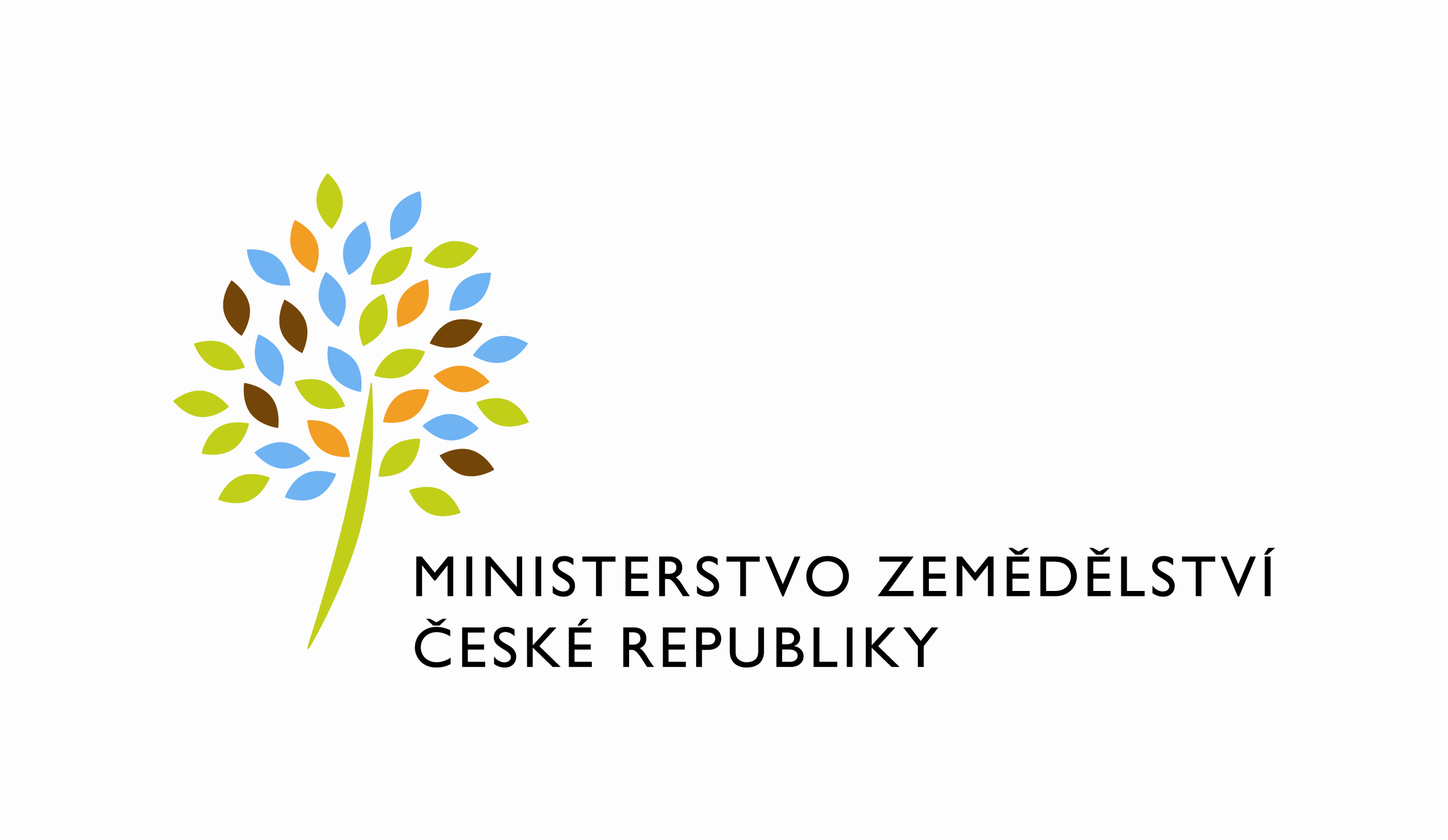 adresa: Těšnov 65/17, Nové Město, 110 00 Praha 1DATUM: 3. 3. 2022Prodloužení termínu dodání objednávky č. 4500138818, Z32886Vážený pane xxx,oznamujeme Vám tímto prodloužení termínu dodání objednávky č. č. 4500138818k RFC_ISND_II_2021_No047_ Uprava formulare programu Z35 v ISND_(Z32886)  Nový termín dodání je stanoven do 31.3.2022.Zdůvodnění:Důvodem prodloužení je upřednostnění realizace prioritnějších rozvojových požadavků a zajištění dostatečného časového prostoru pro finalizaci plnění dle potřeb garanta MZe.Prodloužení bylo odsouhlaseno garantem.S pozdravemPřílohy:útvar: Odbor informačních a komunikačních technologiíČíslo útvaru: 12120VÁŠ DOPIS ZN.:	 ZE DNE:	 SPISOVÁ ZN.:	 74VD15544/2018-11153NAŠE ČJ.:	 MZE-12413/2022-12122VYŘIZUJE:	Bc. Petra HonsováTelefon:	221811019E-MAIL:	Petra.Honsova@mze.czID DS: 	yphaax8O2 IT Services s.r.o.Vážený panxxxZa Brumlovkou 266/2Michle140 00 Praha 4%%%el_podpis%%%Ing. Oleg Blaškoředitel odboruOtisk úředního razítka